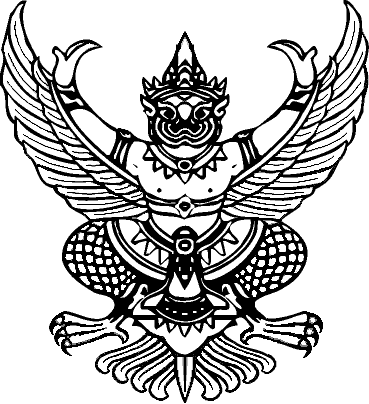      ประกาศองค์การบริหารส่วนตำบลไสหมาก    เรื่อง  ประกาศใช้แผนชุมชน    พ.ศ. ๒๕๕7      -------------------------------------------------------		ตามที่องค์การบริหารส่วนตำบลไสหมาก  ได้ดำเนินการจัดทำและทบทวน                           แผนชุมชน พ.ศ. 2557   ซึ่งได้ดำเนินการตามขั้นตอนจากการจัดทำเวทีประชาคมหมู่บ้าน รับฟังปัญหาความต้องการของประชาชนและชุมชนเพื่อกำหนดทิศทางการพัฒนาให้สอดคล้องกับวิสัยทัศน์ พันธกิจ และจุดมุ่งหมายในการพัฒนาขององค์การบริหารส่วนตำบลไสหมากและเพื่อเป็นแนวทางการพัฒนาที่สอดคล้องต่อเนื่องกันกับแผนพัฒนาท้องถิ่นให้เกิดการพัฒนาที่สัมฤทธิ์ผล จึงประกาศใช้แผนชุมชน พ.ศ. 2557 ตั้งแต่บัดนี้เป็นต้นไปจึงประกาศให้ทราบโดยทั่วกัน  			ประกาศ  ณ  วันที่  19  เดือน มิถุนายน  พ.ศ. ๒๕๕7					  อนันต์  ถนอมสิน(นายอนันต์  ถนอมสิน)นายกองค์การบริหารส่วนตำบลไสหมาก